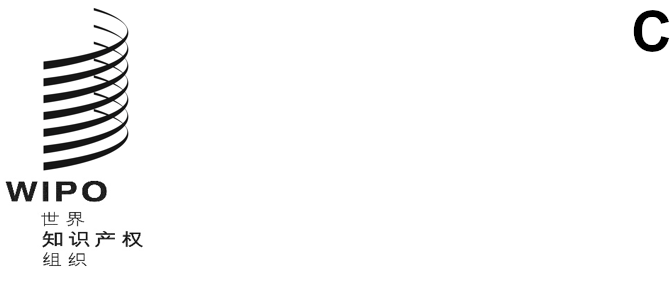 CLIM/CE/31/1 PROV.原文：英文日期：2021年2月18日商标注册用商品和服务国际分类特别联盟（尼斯联盟）专家委员会第三十一届会议2021年4月19日至23日，日内瓦议程草案秘书处编拟会议开幕通过议程
		见本文件。审议NCLRMS表决1后批准的提案
		见NCLRMS。审议NCLRMS表决1后待决的提案
		见NCLRMS。NCLRMS（尼斯分类修订管理方案）新修订程序表决2介绍
见项目CE312，附件6。审议专家委员会议事规则修正案
见项目CE312，附件7。关于NCL相关信息技术系统的报告(a)	NCLPUB字母顺序表
见项目CE312，附件8。NCL修订期的长度
		见项目CE312，附件9。NCL12的生效专家委员会下届会议会议闭幕[文件完]